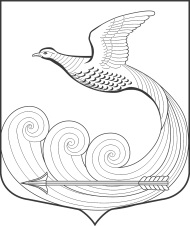 ГЛАВАМуниципального образования Кипенское сельское поселение Ломоносовского муниципального районаЛенинградской областиЧетвертого Созыва                                                        РАСПОРЯЖЕНИЕ № 32д. Кипень                                                                                                    «14»  декабря  2021г.
« О назначении очередного заседания Совета депутатов МО Кипенское сельское поселение Ломоносовского муниципального района Ленинградской области» Назначить   очередное  заседание  Совета  депутатов МО  Кипенское сельское  поселение Ломоносовский муниципальный район Ленинградской области   на  21.12.2021 г. в 17. 00. Место проведения – зал заседаний расположенный на втором этаже административного здания  по адресу: 188515, Ленинградская область, Ломоносовский район, дер. Кипень, Ропшинское шоссе д. 5. Утвердить проект основных вопросов повестки дня и список приглашенных на очередное  заседание, согласно приложению;Персонально уведомить каждого депутата Совета депутатов о дате, времени, месте предстоящего заседания и проекте повестки дня по средствам телефонной связи, либо письменно под роспись.  Настоящее распоряжение  направить в местную администрацию и разместить на  официальном сайте в сети «Интернет» по адресу: кипенское.рфПредседатель Совета депутатов МОКипенское сельское поселение:                                                                  Кюне М.В.ПРОЕКТПриложение к Распоряжению Главы МО Кипенское сельское поселениеОт  14.12.2021 г. № 32                                                       ПОВЕСТКА ДНЯочередного заседания Совета депутатов МО Кипенское СПдер. Кипень                                                                                                                  21.12.2021г.Об утверждении Устава  МО Кипенское сельское поселение Ломоносовский муниципальный район Ленинградской области в  третьем чтении (окончательном).     докладчик: глава МО –   Кюне М.В.содокладчик :юрист совета депутатов – Ломако Ю.С.., председатель комиссии по законности и правопорядка по вопросам совета депутатов – Молодикова Е.В.Об утверждении структуры администрации МО Кипенское сельское поселение муниципального образования Ломоносовский муниципальный район Ленинградской области.                докладчик: глава МО –   Кюне М.В.содокладчик: председатель комиссии по    финансовым вопросам совета               депутатов МО – Молодикова Е.В.Об утверждении Положения муниципального образования Ломоносовский муниципальный район Ленинградской областидокладчик: глава МО –   Кюне М.В.содокладчик: председатель комиссии по   финансовому контролю совета    депутатов МО – Молодикова Е.В.                                     СПИСОК ПРИГЛАШЕННЫХ:                    - гл. бухгалтер –  Николаева И.А.                    - зам. главы МО – Тамми Е.Е.                    -  юрист – Ломако Ю.С.                    - представители прокуратуры – Смольянина Н.Ю.                    Председатель совета депутатов МО Кипенское СП:              М.В. Кюне